Committee of the Whole Room 1340 Coleman A. Young Municipal Center (313) 224-3443 Detroit, MI 48226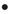 CHAIRPERSON - COUNCIL PRESIDENT                              TUESDAY, JANUARY 21, 2020BRENDA JONES	Ms. Cindy GoldenAssistant City Council Committee Clerk_____ A.	7:00 - 8:30 P.M. – JANUARY EVENING COMMUNITY MEETING DISTRICT 5TABERNACLE MISSIONARY BAPTIST CHURCH2080 WEST GRAND BOULEVARD_____ B.	PUBLIC COMMENT